.Intro - Begin on lyricsLOCK STEPS FORWARD, WITH SHUFFLESRIGHT VINE WITH TRIPLE, CROSS ROCK, TURN 1⁄4 LEFT SHUFFLE FORWARDTURN 1⁄2 LEFT, 1⁄2 TURN SHUFFLE BACK, ROCK STEP, SHUFFLE FORWARDSHAKE ITREPEATShake It (All Night)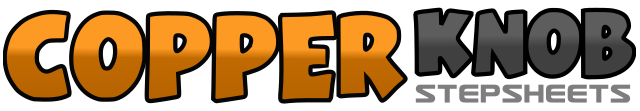 .......Count:32Wall:4Level:Beginner.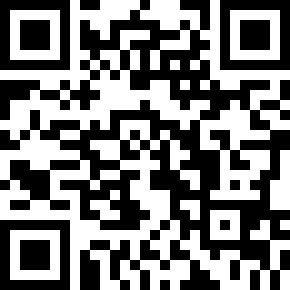 Choreographer:Thomas Haynes (USA) - November 2020Thomas Haynes (USA) - November 2020Thomas Haynes (USA) - November 2020Thomas Haynes (USA) - November 2020Thomas Haynes (USA) - November 2020.Music:Girls Love to Shake It - Love and TheftGirls Love to Shake It - Love and TheftGirls Love to Shake It - Love and TheftGirls Love to Shake It - Love and TheftGirls Love to Shake It - Love and Theft........1-2Step right diagonally forward, lock left behind3&4Chassé forward right-left-right5-6Step left diagonally forward, lock right behind7&8Chassé forward left-right-left1-2Step right side, cross left behind3&4Triple in place right-left-right5-6Cross/rock left over, recover to right7&8Turn 1⁄4 left and Chassé forward left-right-left1-2Step right forward, turn 1⁄2 left (weight to left)3&4Chassé forward right-left-right turning 1⁄2 left5-6Rock left back, recover to right7&8Chassé forward left-right-left1-4Step right forward, hold (shake hips,or shoulders or both!)5-8Step left forward, hold (shake hips,or shoulder or both!)